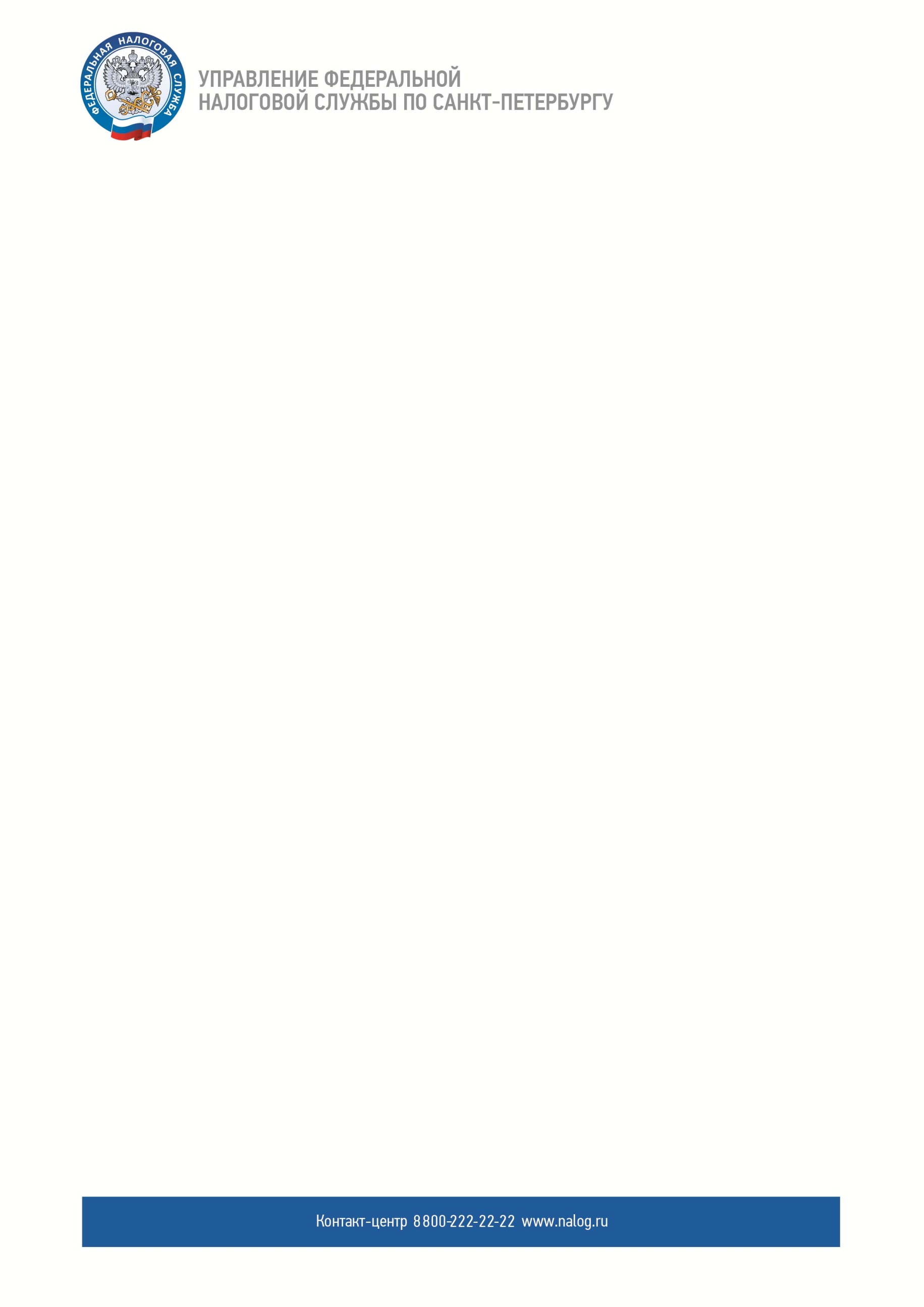 О ПОРЯДКЕ ЗАЯВЛЕНИЯ ЛЬГОТЫ ПО ИМУЩЕСТВЕННЫМ НАЛОГАМДля получения освобождения от уплаты налогаВ целях корректного проведения массового расчета налогов просим вас предоставить соответствующее заявление до 1 апреля 2017 года.Информацию об установленных налоговых льготах  можно получить, воспользовавшись интернет-сервисом «Справочная информация о ставках и льготах по имущественным налогам» на сайте ФНС России nalog.ru.Направить в налоговые органы заявление и документы, подтверждающие право на льготу, можно с помощью сервиса «Личный кабинет налогоплательщика для физических лиц». 